              富士康科技集团 C次集团华东园区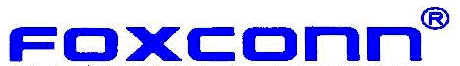 2020届应届生招募简章公司简介 富士康科技集团是《财富》全球企业500强（2019年高居第23位），是全球最大的电子产业科技制造服务商，同时也是中国最大的进出口创汇企业（2018年进出口总额占大陆进出口总额的4.1%），集团专业从事6C产业、新能源、新材料等研发制造，深耕“云移物大智网+机器人”的工业互联网生态体系、致力于8K+5G的研发、深入投资大数据及AI业务，现如今已然成为研发与渠道并重的智能制造领军企业。自1988年投资祖国大陆以来，带动台商在祖国建立绵密的产业链和产业集群。富士康在华南、华东、华中、华北、东北、西南等地创建了40余个科技工业园区及产业基地，在全球拥有800余家子公司和派驻机构，现拥有100余万员工，全球顶尖IT客户群。一、岗位信息：二、企业福利1.工作时间：5天8小时制，周末双休2.五险一金：办理养老、医疗、工伤、失业、生育保险及住房公积金3.休      假：依劳动法规定执行，如带薪年假、婚假、产假等4.奖     金：依当年营运获利情况及体恤员工贡献而核发年终奖及适时激励奖，具体发放依当年公司规定办理5.培训机制：现场实习、在职培训、学历教育、海外历练6.住宿条件：集团人才公寓：独立卫浴、中央空调、高速无线网络、共享洗衣服务等7.娱乐活动：节日晚会、嘉年华、运动会、协会活动、相亲相爱活动等8.其     他：节日礼品&礼金发放，员工旅游，篮球场、游泳池、健身房、舞蹈室、瑜伽室等运动场地；报销报到时家乡/学校至厂区的单程车票（高铁二等座票价为报销上限）三、公司环境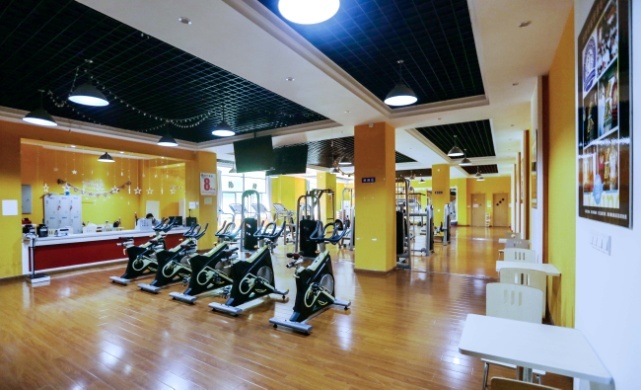 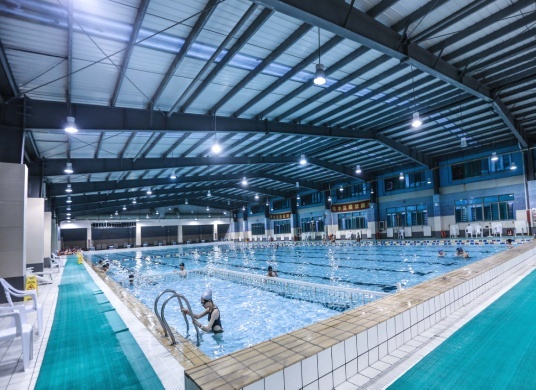 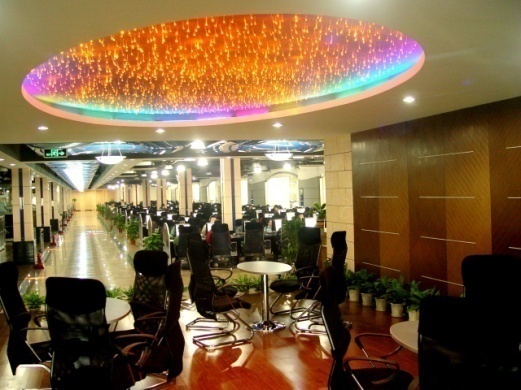 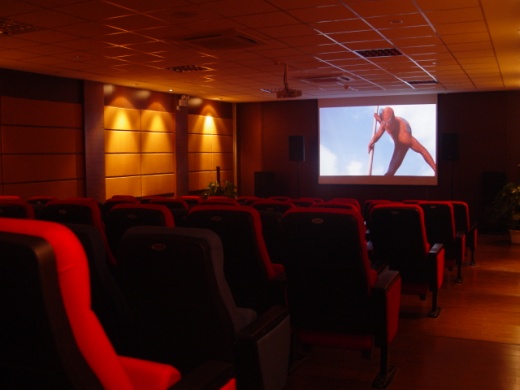 四、应聘注意事项1.应聘资料：个人简历、推荐表、成绩单原件、身份证原件、奖励证书等2.应聘方式：请于宣讲学校现场直接投递简历3.应聘流程：校园宣讲→简历投递→简历筛选→笔试→面试→协议签订→提交资料五、公司地址及联系方式嘉善园区地址：浙江省嘉兴市嘉善县西塘镇大唐路88号                          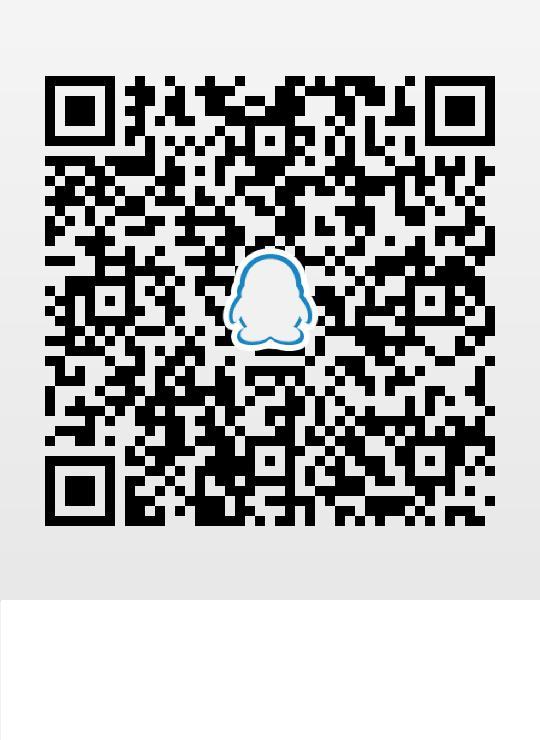 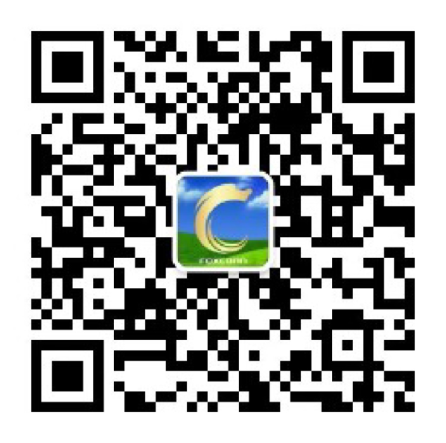 联系方式：陈先生0573-84569888 转分机32369                            手机：13625869140(微信同号)简历投递邮箱：1501562182@qq.com昆山园区地址：江苏省苏州市昆山市高新区南淞路299号联系方式：张先生0512-57793396 转分机76359手机：18506224610(微信同号) 简历投递邮箱：1686979470@qq.com学历层次专业类别招聘专业岗位信息工作地点大专机械类机械制造与自动化、机械设计与制造、数控技术、模具设计与制造、计算机辅助设计与制造、机电一体化技术、电气自动化技术、机电设备维修与管理、数控设备应用与维护、材料成型及控制工程等消防维护工程师、机电工程师、CNC技术干部、基层管理干部、体系工程师、精密检测工程师、量测设备校正维护工程师、品质工程师、项目管理师、治具开发工程师、CNC制造工程师、设备维修工程师、表面处理工程师、成型技术干部、可靠度测试工程师嘉兴嘉善
苏州昆山大专计算机类计算机应用技术、计算机网络技术、软件技术精密检测工程师、量测设备校正维护工程师嘉兴嘉善
苏州昆山大专化工类应用化工技术表面处理工程师、生产制程工程师、生产技术工程师嘉兴嘉善
苏州昆山大专管理/电商/行销类物流管理、国际经济与贸易、会计电算化、市场营销、电子商务、商务英语、人力资源管理人力资源管理、总务管理师、生产企划工程师、项目管理工程师嘉兴嘉善
苏州昆山